Prezydent Miasta Pruszkowa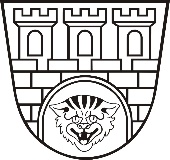 Zarządzenie nr 85/2023Prezydenta Miasta Pruszkowaz dnia  16 marca 2023 r.w sprawie zatwierdzenia konkursu na stanowisko Dyrektora Integracyjnego Przedszkola Miejskiego Nr 5 w Pruszkowie, ul. Narutowicza 20 Na podstawie art. 63 ust. 10 ustawy z dnia 14 grudnia 2016 r.  - Prawo oświatowe (t. j. Dz.U. 
z 2021 r. poz. 1082 ze zm.) i art. 30 ust. 1 ustawy z dnia 8 marca 1990 r. o samorządzie gminnym (t. j. Dz.U. z 2023 r. poz.40 ) oraz § 8 ust. 2 Rozporządzenia Ministra Edukacji Narodowej 
z dnia 11 sierpnia 2017 r. w sprawie regulaminu konkursu na stanowisko dyrektora publicznego przedszkola, publicznej szkoły podstawowej, publicznej szkoły ponadpodstawowej lub publicznej placówki oraz trybu pracy komisji konkursowej (t. j. Dz.U. z 2021 r. poz. 1428) zarządzam, co następuje:§ 1Zatwierdza się konkurs na stanowisko Dyrektora Integracyjnego Przedszkola Miejskiego                 Nr 5 w Pruszkowie, ul. Narutowicza 20, przeprowadzony w dniu 15.03.2023 r., w wyniku którego wyłonionym kandydatem została Pani Anna Miłosz.  § 2Zarządzenie podlega publikacji w Biuletynie Informacji Publicznej Urzędu Miasta Pruszkowa.§ 3Zarządzenie wchodzi w życie z dniem podpisania.Prezydent Miasta Pruszkowa Paweł Makuch